Lesson 32:  Multi-Step Problems in the Real World ClassworkOpening Exercise Xin is buying beverages for a party that come in packs of .  Let  be the number of packages Xin buys and  be the total number of beverages.  The equation  can be used to calculate the total number of beverages when the number of packages is known.  Determine the independent and dependent variable in this scenario.  Then, make a table using whole number values of  less than .Example 1Make a graph for the table in the Opening Exercise. Example 2Use the graph to determine which variable is the independent variable and which is the dependent variable.  Then, state the relationship between the quantities represented by the variables. 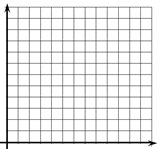 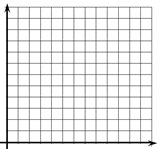 ExercisesEach week Quentin earns .  If he saves this money, create a graph that shows the total amount of money Quentin has saved from week  through week .  Write an equation that represents the relationship between the number of weeks that Quentin has saved his money, , and the total amount of money in dollars that he has saved, .  Then, name the independent and dependent variables.  Write a sentence that shows this relationship.Zoe is collecting books to donate.  She started with  books and collects two more each week.  She is using the equation , where is the total number of books collected and  is the number of weeks she has been collecting books.  Name the independent and dependent variables.  Then, create a graph to represent how many books Zoe has collected when  is  or less. Eliana plans to visit the fair.  She must pay  to enter the fair grounds and an additional  per ride.  Write an equation to show the relationship between , the number of rides, and , the total cost.  State which variable is dependent and which is independent.  Then, create a graph that models the equation.Problem Set Caleb started saving money in a cookie jar.  He started with .  He adds  to the cookie jar each week.  Write an equation where  is the number of weeks Caleb saves his money and  is the total amount in dollars in the cookie jar.  Determine which variable is the independent variable and which is the dependent variable.  Then, graph the total amount in the cookie jar for  being less than  weeks.Kevin is taking a taxi from the airport to his home.  There is a  flat fee for riding in the taxi.  In addition, Kevin must also pay  per mile.  Write an equation where  is the number of miles and  is the total cost in dollars of the taxi ride.  Determine which variable is independent and which is dependent.  Then, graph the total cost for  being less than  miles.Anna started with.  She saved an additional each week.  Write an equation that can be used to determine the total amount saved in dollars saved, , after a given number of weeks, .  Determine which variable is independent and which is dependent.  Then, graph the total amount saved for the first  weeks.Aliyah is purchasing produce at the farmers’ market.  She plans to buy  worth of potatoes and some apples.  The apples cost  per pound.  Write an equation to show the total cost of the produce, whereis the total cost in dollars, and  is the number of pounds of apples.  Determine which variable is dependent and independent.  Then, graph the equation.Number of Packages ()Total Number of Beverages 
()